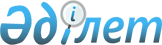 Об утверждении бюджета сельского округа Карауылтобе на 2024-2026 годыРешение Кызылординского городского маслихата от 22 декабря 2023 года № 106-12/15.
      В соответствии с пунктом 2 статьи 75 Бюджетного кодекса Республики Казахстан, подпунктом 1) пункта 1 статьи 6 Закона Республики Казахстан "О местном государственном управлении и самоуправлении в Республике Казахстан" Кызылординский городской маслихат РЕШИЛ:
      1. Утвердить бюджет сельского округа Карауылтобе на 2024-2026 годы согласно приложениям 1, 2, 3, в том числе на 2024 год в следующем объеме:
      1) доходы – 172 070,0 тысяч тенге, в том числе:
      налоговые поступления – 11 264,3 тысяч тенге;
      неналоговые поступления – 348,7, тысяч тенге;
      поступления трансфертов – 160 457,0 тысяч тенге;
      2) расходы – 172 307,5 тысяч тенге;
      3) чистое бюджетное кредитование – 0, в том числе:
      бюджетные кредиты – 0;
      погашение бюджетных кредитов – 0;
      4) сальдо по операциям с финансовыми активами – 0, в том числе:
      приобретение финансовых активов – 0;
      поступления от продажи финансовых активов государства – 0;
      5) дефицит (профицит) бюджета – -237,5 тысяч тенге;
      6) финансирование дефицита (использование профицита) бюджета – 237,5 тысяч тенге;
      поступление займов – 0;
      погашение займов – 0;
      используемые остатки бюджетных средств – 237,5 тысяч тенге.
      Сноска. Пункт 1 – в редакции решения Кызылординского городского маслихата от 19.04.2024 года № 149-19/6 (вводится в действие с 01.01.2024).


      2. Утвердить объем субвенции из городского бюджета бюджету сельского округа Карауылтобе в сумме на 2024 год - 95 390,0 тысяч тенге, на 2025 год – 142 187,0 тысяч тенге, на 2026 год – 139 900,0 тысяч тенге.
      3. Утвердить перечень бюджетных программ, не подлежащих секвестру в процессе исполнения бюджета сельского округа Карауылтобе на 2024 год согласно приложению 4.
      4. Настоящее решение вводится в действие с 1 января 2024 года. Бюджет сельского округа Карауылтобе на 2024 год
      Сноска. Приложение 1  – в редакции решения Кызылординского городского маслихата от 19.04.2024 года № 149-19/6 (вводится в действие с 01.01.2024). Бюджет сельского округа Карауылтобе на 2025 год Бюджет сельского округа Карауылтобе на 2026 год Перечень бюджетных программ сельского округа Карауылтобе, не подлежащих секвестру в процессе исполнения городских бюджетов на 2024 год
					© 2012. РГП на ПХВ «Институт законодательства и правовой информации Республики Казахстан» Министерства юстиции Республики Казахстан
				
      Председатель Кызылординского городского маслихата 

И. Куттыкожаев
Приложение 1 к решению
Кызылординского городского маслихата
от 22 декабря 2023 года № 106-12/15
Категория
Категория
Категория
Категория
Категория
Сумма, тысяч тенге
Класс
Класс
Класс
Класс
Сумма, тысяч тенге
Подкласс
Подкласс
Подкласс
Сумма, тысяч тенге
Наименование
Наименование
Сумма, тысяч тенге
1
2
3
4
4
5
1. Доходы
1. Доходы
172 070,0
1
Налоговые поступления
Налоговые поступления
11 264,0
01
Подоходный налог
Подоходный налог
1 627,1
2
Индивидуальный подоходный налог
Индивидуальный подоходный налог
1 627,1
04
Hалоги на собственность
Hалоги на собственность
9 633,2
1
Hалоги на имущество
Hалоги на имущество
451,4
3
Земельный налог
Земельный налог
608,5
4
Hалог на транспортные средства
Hалог на транспортные средства
8 573,3
05
Внутренные налоги на товары, работы и услуги
Внутренные налоги на товары, работы и услуги
4,0
3
Плата за пользование земельного участка
Плата за пользование земельного участка
4,0
2 
Неналоговые поступления
Неналоговые поступления
348,7
06
Прочие неналоговые поступления
Прочие неналоговые поступления
348,7
9
Другие неналоговые поступления в местный бюджет, за исключением поступлений в Фонд поддержки инфрастуктуры образования
Другие неналоговые поступления в местный бюджет, за исключением поступлений в Фонд поддержки инфрастуктуры образования
348,7
4
Поступления трансфертов 
Поступления трансфертов 
160 457,0
03
Трансферты из вышестоящих органов государственного управления
Трансферты из вышестоящих органов государственного управления
160 457,0
3
Трансферты из районного (города областного значения) бюджета
Трансферты из районного (города областного значения) бюджета
160 457,0
Функциональная группа
Функциональная группа
Функциональная группа
Функциональная группа
Функциональная группа
Функциональная подгруппа
Функциональная подгруппа
Функциональная подгруппа
Функциональная подгруппа
Администратор бюджетных программ
Администратор бюджетных программ
Администратор бюджетных программ
Программа
Программа
Наименование
2. Расходы
172 307,5
1
Государственные услуги общего характера
47 173,5
01
Представительные, исполнительные и другие органы, выполняющие общие функции государственного управления
47 173,5
124
Аппарат акима города районного значения, села, поселка, сельского округа
47 173,5
001
Услуги по обеспечению деятельности акима города районного значения, села, поселка, сельского округа
45 264,0
032
Капитальные расходы подведомственных государственных учреждений и организаций
1 909,5
6
Социальная помощь и социальное обеспечение
4 318,0
02
Социальная помощь
4 318,0
124
Аппарат акима города районного значения, села, поселка, сельского округа
4 318,0
003
Оказание социальной помощи нуждающимся гражданам на дому
4 318,0
7
Жилищно-коммунальное хозяйство
32 337,0
03
Благоустройство населенных пунктов
32 337,0
124
Аппарат акима города районного значения, села, поселка, сельского округа
32 337,0
008
Освещение улиц в населенных пунктах
21 133,0
009
Обеспечение санитарии населенных пунктов
1 379,0
011
Благоустройство и озеленение населенных пунктов
9 825,0
8
Культура, спорт, туризм и информационное пространство
55 199,0
01
Деятельность в области культуры
55 006,0
124
Аппарат акима города районного значения, села, поселка, сельского округа
55 006,0
006
Поддержка культурно-досуговой работы на местном уровне
55 006,0
02
Спорт
193,0
124
Аппарат акима города районного значения, села, поселка, сельского округа
193,0
028
Проведение физкультурно-оздоровительных и спортивных мероприятий на местном уровне
193,0
12
Транспорт и коммуникации
577,0
01
Автомобильный транспорт
577,0
124
Аппарат акима города районного значения, села, поселка, сельского округа
577,0
013
Обеспечение функционирования автомобильных дорог в городах районного значения, селах, поселках, сельских округах
577,0
13
Прочие
32 513,0
09
Прочие
32 513,0
124
Аппарат акима города районного значения, села, поселка, сельского округа
32 513,0
040
Реализация мероприятий для решения вопросов обустройства населенных пунктов в реализацию мер по содействию экономическому развитию регионов в рамках Государственной программы развития регионов до 2025 года
2 513,0
058
Реализация мероприятий по социальной и инженерной инфраструктуре в сельских населенных пунктах в рамках проекта " Ауыл-Ел бесігі"
30 000,0
15
Трансферты
190,0
01
Трансферты
190,0
124
Аппарат акима города районного значения, села, поселка, сельского округа
190,0
044
Возврат суммы неиспользованных (полностью неиспользованных) целевых трансфертов, выделенных из республиканского бюджета, за счет целевых трансфертов из Национального фонда Республики Казахстан
0,3
048
Возврат неиспользованных (недоиспользованных) целевых трансфертов
189,7
3. Чистое бюджетное кредитование
0,0
Бюджетные кредиты
0,0
5
Погашение бюджетных кредитов
0,0
01
Погашение бюджетных кредитов
0,0
1
Погашение бюджетных кредитов, выданных из государственного бюджета
0,0
4. Сальдо по операциям с финансовыми активами
0,0
Приобретение финансовых активов
0,0
6
Поступления от продажи финансовых активов государства
0,0
5. Дефицит (профицит) бюджета
-237,5
6. Финансирование дефицита (профицита) бюджета
237,5
Поступления займов
0,0
7
Поступления займов
0,0
16
Погашение займов
0,0
8
Используемые остатки бюджетных средств
237,5
01
Остатки бюджетных средств
237,5
1
Свободные остатки бюджетных средств
237,5
01
Свободные остатки бюджетных средств
237,5Приложение 2 к решению
Кызылординского городского маслихата
от 22 декабря 2023 года № 106-12/15
Категория
Категория
Категория
Категория
Категория
Сумма, тысяч тенге
Класс
Класс
Класс
Класс
Сумма, тысяч тенге
Подкласс
Подкласс
Подкласс
Сумма, тысяч тенге
Наименование
Наименование
Сумма, тысяч тенге
1
2
3
4
4
5
1. Доходы
1. Доходы
151 188,0
1
Налоговые поступления
Налоговые поступления
9001,0
01
Подоходный налог
Подоходный налог
745,0
2
Индивидуальный подоходный налог
Индивидуальный подоходный налог
745,0
04
Hалоги на собственность
Hалоги на собственность
8 252,0
1
Hалоги на имущество
Hалоги на имущество
479,0
3
Земельный налог
Земельный налог
373,0
4
Hалог на транспортные средства
Hалог на транспортные средства
7400,0
05
Внутренние налоги на товары, работы и услуги
Внутренние налоги на товары, работы и услуги
4,0
3
Плаза за пользование земельного участка
Плаза за пользование земельного участка
4,0
4
Поступления трансфертов 
Поступления трансфертов 
142 187,0
03
Трансферты из вышестоящих органов государственного управления
Трансферты из вышестоящих органов государственного управления
142 187,0
3
Трансферты из районного (города областного значения) бюджета
Трансферты из районного (города областного значения) бюджета
142 187,0
Функциональная группа
Функциональная группа
Функциональная группа
Функциональная группа
Функциональная группа
Функциональная подгруппа
Функциональная подгруппа
Функциональная подгруппа
Функциональная подгруппа
Администратор бюджетных программ
Администратор бюджетных программ
Администратор бюджетных программ
Программа
Программа
Наименование
2. Расходы
151 188,0
1
Государственные услуги общего характера
51 319,0
01
Представительные, исполнительные и другие органы, выполняющие общие функции государственного управления
51 319,0
124
Аппарат акима города районного значения, села, поселка, сельского округа
51 319,0
001
Услуги по обеспечению деятельности акима города районного значения, села, поселка, сельского округа
51 319,0
6
Социальная помощь и социальное обеспечение
4 354,0
02
Социальная помощь
4 354,0
124
Аппарат акима города районного значения, села, поселка, сельского округа
4 354,0
003
Оказание социальной помощи нуждающимся гражданам на дому
4 354,0
7
Жилищно-коммунальное хозяйство
29 322,0
03
Благоустройство населенных пунктов
29 322,0
124
Аппарат акима города районного значения, села, поселка, сельского округа
29 322,0
008
Освещение улиц в населенных пунктах
25 507,0
009
Обеспечение санитарии населенных пунктов
1 469,0
011
Благоустройство и озеленение населенных пунктов
5 346,0
8
Культура, спорт, туризм и информационное пространство
62 902,0
01
Деятельность в области культуры
62 696,0
124
Аппарат акима города районного значения, села, поселка, сельского округа
62 696,0
006
Поддержка культурно-досуговой работы на местном уровне
62 696,0
02
Спорт
206,0
124
Аппарат акима города районного значения, села, поселка, сельского округа
206,0
028
Проведение физкультурно-оздоровительных и спортивных мероприятий на местном уровне
206,0
12
Транспорт и коммуникации
614,0
01
Автомобильный транспорт
614,0
124
Аппарат акима города районного значения, села, поселка, сельского округа
614,0
013
Обеспечение функционирования автомобильных дорог в городах районного значения, селах, поселках, сельских округах
614,0
13
Прочие
2 677,0
09
Прочие
2 677,0
124
Аппарат акима города районного значения, села, поселка, сельского округа
2 677,0
040
Реализация мероприятий для решения вопросов обустройства населенных пунктов в реализацию мер по содействию экономическому развитию регионов в рамках Государственной программы развития регионов до 2025 года
2 677,0
3. Чистое бюджетное кредитование
0,0
Бюджетные кредиты
0,0
5
Погашение бюджетных кредитов
0,0
4. Сальдо по операциям с финансовыми активами
0,0
6
Поступления от продажи финансовых активов государства
0,0 
5. Дефицит (профицит) бюджета
0,0
6. Финансирование дефицита (профицита) бюджета
0,0Приложение 3 к решению
Кызылординского городского маслихата
от 22 декабря 2023 года № 106-12/15
Категория
Категория
Категория
Категория
Категория
Сумма, тысяч тенге
Класс
Класс
Класс
Класс
Сумма, тысяч тенге
Подкласс
Подкласс
Подкласс
Сумма, тысяч тенге
Наименование
Наименование
Сумма, тысяч тенге
1
2
3
4
4
5
1. Доходы
1. Доходы
149 350,0
1
Налоговые поступления
Налоговые поступления
9 450,0
01
Подоходный налог
Подоходный налог
783,0
2
Индивидуальный подоходный налог
Индивидуальный подоходный налог
783,0
04
Hалоги на собственность
Hалоги на собственность
 8 663,0
1
Hалоги на имущество
Hалоги на имущество
503,0
3
Земельный налог
Земельный налог
391,0
4
Hалог на транспортные средства
Hалог на транспортные средства
7 769,0
05
Внутренние налоги на товары, работы и услуги
Внутренние налоги на товары, работы и услуги
4,0
3
Плаза за пользование земельного участка
Плаза за пользование земельного участка
4,0
4
Поступления трансфертов 
Поступления трансфертов 
,0
03
Трансферты из вышестоящих органов государственного управления
Трансферты из вышестоящих органов государственного управления
139 900,0
3
Трансферты из районного (города областного значения) бюджета
Трансферты из районного (города областного значения) бюджета
139 900,0
Функциональная группа
Функциональная группа
Функциональная группа
Функциональная группа
Функциональная группа
Функциональная подгруппа
Функциональная подгруппа
Функциональная подгруппа
Функциональная подгруппа
Администратор бюджетных программ
Администратор бюджетных программ
Администратор бюджетных программ
Программа
Программа
Наименование
2. Расходы
149 350,0
1
Государственные услуги общего характера
51 782,0
01
Представительные, исполнительные и другие органы, выполняющие общие функции государственного управления
51 782,0
124
Аппарат акима города районного значения, села, поселка, сельского округа
51 782,0
001
Услуги по обеспечению деятельности акима города районного значения, села, поселка, сельского округа
51 782,0
6
Социальная помощь и социальное обеспечение
4 389,0
02
Социальная помощь
4 389,0
124
Аппарат акима города районного значения, села, поселка, сельского округа
4 389,0
003
Оказание социальной помощи нуждающимся гражданам на дому
4 389,0
7
Жилищно-коммунальное хозяйство
25 538,0
03
Благоустройство населенных пунктов
25 583,0
124
Аппарат акима города районного значения, села, поселка, сельского округа
25 538,0
008
Освещение улиц в населенных пунктах
23 632,0
009
Обеспечение санитарии населенных пунктов
1 542,0
011
Благоустройство и озеленение населенных пунктов
364,0
8
Культура, спорт, туризм и информационное пространство
64 184,0
01
Деятельность в области культуры
63 969,0
124
Аппарат акима города районного значения, села, поселка, сельского округа
63 969,0
006
Поддержка культурно-досуговой работы на местном уровне
63 969,0
02
Спорт
216,0
124
Аппарат акима города районного значения, села, поселка, сельского округа
216,0
028
Проведение физкультурно-оздоровительных и спортивных мероприятий на местном уровне
216,0
12
Транспорт и коммуникации
645,0
01
Автомобильный транспорт
645,0
124
Аппарат акима города районного значения, села, поселка, сельского округа
645,0
013
Обеспечение функционирования автомобильных дорог в городах районного значения, селах, поселках, сельских округах
645,0
13
Прочие
2 811,0
09
Прочие
2 811,0
124
Аппарат акима города районного значения, села, поселка, сельского округа
2 811,0
040
Реализация мероприятий для решения вопросов обустройства населенных пунктов в реализацию мер по содействию экономическому развитию регионов в рамках Государственной программы развития регионов до 2025 года
2 811,0
3. Чистое бюджетное кредитование
0,0
Бюджетные кредиты
0,0
5
Погашение бюджетных кредитов
0,0
4. Сальдо по операциям с финансовыми активами
0,0
6
Поступления от продажи финансовых активов государства
0,0 
5. Дефицит (профицит) бюджета
0,0
6. Финансирование дефицита (профицита) бюджета
0,0Приложение 4 к решению
Кызылординского городского маслихата
от 22 декабря 2023 года № 106-12/15
Наименование
Здравоохранение
Организация в экстренных случях доставки тяжелобольных людей до ближайшей организации здравоохранения, оказывающей врачебную помощь